
.
Student Services Council
Minutes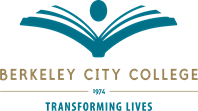 Tuesday, Dec 5, 2023, 1 :00 pm – 2:30pm Room 451AJoin Zoom MeetingLeads: BCC Student Services Administrators

Mission: Berkeley City College’s mission is to promote student success, to provide our diverse community with educational opportunities, and to transform lives. The College achieves its mission through instruction, student support and learning resources, which enable its enrolled students to earn associate degrees and certificates, and to attain college competency, careers, transfer, and skills for lifelong success. 
Vision: Berkeley City College is a premier, diverse, student-centered learning community, dedicated to academic excellence, collaboration, innovation and transformation. Agenda ItemDescriptionDescriptionLEADERDESIRED OUTCOMEPreview AgendaAllReview AgendaReview 9.26.23 minutes10 voted to approve10 voted to approveAllReview MinutesReview 10.5.23 minutesTabled until Minutes are createdTabled until Minutes are createdAll Review MinutesCommunity Partners Breakfast Thursday, March 21 from 9-11am (tentative) Intended for partners who support prospective college students to learn more about BCC’s programs and services. Also, opportunity to preview upcoming events in late spring/ summer. Clubs; Wellness; HSI family event feedback- FA updates; MMART & ASL programs; transfer rates (%#s and approach and intention/ approach to transfer; programming & culturally Competent approach); counseling- meeting students where they are out in person; online; quickstop; evenings; physical proximity of services and soft handoff ; not just for Berkeley students- who is in our region and our demographics; public accessibility & free bike parking 😊 ; pending BCC in community (including student discounts) Thursday, March 21 from 9-11am (tentative) Intended for partners who support prospective college students to learn more about BCC’s programs and services. Also, opportunity to preview upcoming events in late spring/ summer. Clubs; Wellness; HSI family event feedback- FA updates; MMART & ASL programs; transfer rates (%#s and approach and intention/ approach to transfer; programming & culturally Competent approach); counseling- meeting students where they are out in person; online; quickstop; evenings; physical proximity of services and soft handoff ; not just for Berkeley students- who is in our region and our demographics; public accessibility & free bike parking 😊 ; pending BCC in community (including student discounts)Amy Discussion Feedback from Student AmbassadorsStudents requesting help for registering for BCC- SAs working in atrium with laptops. Referring to enrollment workshops as needed Flyers need to be approved-screened for updated info; relevancy; legitimacy. Stamp in 125 or Welcome Desk. Only SAs put up the flyers once they are approved and stamped . SAs return to campus one week before school starts. bcc-campuslife@peralta.eduStudents requesting help for registering for BCC- SAs working in atrium with laptops. Referring to enrollment workshops as needed Flyers need to be approved-screened for updated info; relevancy; legitimacy. Stamp in 125 or Welcome Desk. Only SAs put up the flyers once they are approved and stamped . SAs return to campus one week before school starts. bcc-campuslife@peralta.eduSA and John Information sharingUn Paso Al ExitoOverview, great event, let’s build on itOverview, great event, let’s build on itStacey, LissetteAnnouncementsP2P will table at Basic Needs food pantry and free mealsWellness Center- 134 referrals this semester, usually 1 at this time.  Planning the summit for next year, looking for collaboration partners/ Tent scheduled 4/12 LGBTQIA focus 2 GP activities: Working on implementation of ACC pathway maps in Spring semester. Re-centering GP on Counseling and Student Services with a focus on equity.New FAFSA will be released Jan 1, 2024Save the date- Student Success Day: Thursday, May 2 from 9-12:30Enrollment Workshops (12/5-12/14; 1/8-1/18 Tu/Th 2-4pm)Express Reg  (1/22-2/1 M/T online; WTh in-person 2-4pm)Transfer deadline passed, CTC helped 160 students in the last week to get applications submitted.BIT is meeting, sent out an announcement yesterday. P2P are doing a stress workshop in the Atrium on 12/7 during college hour.P2P will table at Basic Needs food pantry and free mealsWellness Center- 134 referrals this semester, usually 1 at this time.  Planning the summit for next year, looking for collaboration partners/ Tent scheduled 4/12 LGBTQIA focus 2 GP activities: Working on implementation of ACC pathway maps in Spring semester. Re-centering GP on Counseling and Student Services with a focus on equity.New FAFSA will be released Jan 1, 2024Save the date- Student Success Day: Thursday, May 2 from 9-12:30Enrollment Workshops (12/5-12/14; 1/8-1/18 Tu/Th 2-4pm)Express Reg  (1/22-2/1 M/T online; WTh in-person 2-4pm)Transfer deadline passed, CTC helped 160 students in the last week to get applications submitted.BIT is meeting, sent out an announcement yesterday. P2P are doing a stress workshop in the Atrium on 12/7 during college hour.    Membership: Bold indicates attendanceStacey Shears, Vice President of Student ServicesDr. Amy H. Lee, Dean of Enrollment ServicesMartin De Mucha Flores, Acting Dean of Counseling and Student EquityJohn Nguyen, Associate Dean of Student Engagement and Basic NeedsErnesto Nery, Director of Financial AidJasmine Martinez, Executive Assistant to VP Student ServicesJeejun Bertuso, Veterans CoordinatorDanielle Spencer, Student Support Services Staff AssistantDr. Elissa Jaw, SAS Coordinator/CounselorRamona Butler, EOPS/CARE Coordinator Carolina Martinez, SEA CoordinatorSusan Truong, Adult Ed and Dual Enrollment Counselor    Membership: Bold indicates attendanceStacey Shears, Vice President of Student ServicesDr. Amy H. Lee, Dean of Enrollment ServicesMartin De Mucha Flores, Acting Dean of Counseling and Student EquityJohn Nguyen, Associate Dean of Student Engagement and Basic NeedsErnesto Nery, Director of Financial AidJasmine Martinez, Executive Assistant to VP Student ServicesJeejun Bertuso, Veterans CoordinatorDanielle Spencer, Student Support Services Staff AssistantDr. Elissa Jaw, SAS Coordinator/CounselorRamona Butler, EOPS/CARE Coordinator Carolina Martinez, SEA CoordinatorSusan Truong, Adult Ed and Dual Enrollment CounselorLisette Flores, HSI DirectorGail Pendleton, Enrollment Services/CoordinatorAndrea Williams, CTC Coordinator Luis Chavez, Counseling Chair or DesigneeChristina Taing-Rivera, LC CounselorJanine Greer, Wellness Center, MH counselorRonda Johnson, Next UP CounselorJoseph Bielanski, Articulation Officer Hue Huynh, Senior A&R SpecialistZaira Sanchez, HSI Program CoordinatorDana Cabello, Student Services Staff Assistant, CounselingAlejandra Oseguera, EOPS CounselorIzzie Villanueva, Basic Needs CoordinatorJade Thieu, Student AmbassadorLisette Flores, HSI DirectorGail Pendleton, Enrollment Services/CoordinatorAndrea Williams, CTC Coordinator Luis Chavez, Counseling Chair or DesigneeChristina Taing-Rivera, LC CounselorJanine Greer, Wellness Center, MH counselorRonda Johnson, Next UP CounselorJoseph Bielanski, Articulation Officer Hue Huynh, Senior A&R SpecialistZaira Sanchez, HSI Program CoordinatorDana Cabello, Student Services Staff Assistant, CounselingAlejandra Oseguera, EOPS CounselorIzzie Villanueva, Basic Needs CoordinatorJade Thieu, Student AmbassadorLisette Flores, HSI DirectorGail Pendleton, Enrollment Services/CoordinatorAndrea Williams, CTC Coordinator Luis Chavez, Counseling Chair or DesigneeChristina Taing-Rivera, LC CounselorJanine Greer, Wellness Center, MH counselorRonda Johnson, Next UP CounselorJoseph Bielanski, Articulation Officer Hue Huynh, Senior A&R SpecialistZaira Sanchez, HSI Program CoordinatorDana Cabello, Student Services Staff Assistant, CounselingAlejandra Oseguera, EOPS CounselorIzzie Villanueva, Basic Needs CoordinatorJade Thieu, Student Ambassador